Oficina de turismo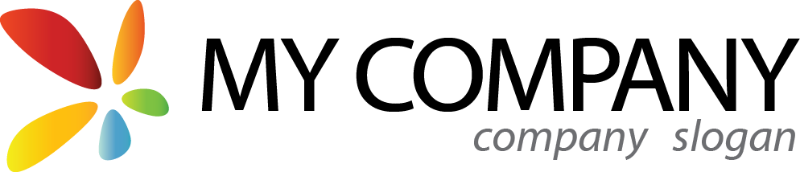 Visitar Historial (28/02/2014 - 03/03/2014)1. Disfruté de los servicios de la oficina como: Elección múltiple, respuestas 20x, no respondida 0x2. Por favor, indica tu categoría de edad: Elección simple, respuestas 20x, no respondida 0x3. ¿Con qué frecuencia utilizas los servicios de nuestra oficina?Elección simple, respuestas 20x, no respondida 0x4. ¿Qué es lo que te hizo a visitarnos la última vez?Elección múltiple, respuestas 20x, no respondida 0x5. ¿Cuál fue tu grado de satisfacción con los siguientes servicios?Matriz de elecciones simples, respuestas 20x, no respondida 0x6. ¿Al final encontraste la información que buscabas?Elección simple, respuestas 20x, no respondida 0x7. ¿Alguna vez has visitado nuestra página web?Elección simple, respuestas 20x, no respondida 0x8. ¿Encontraste todo lo que buscabas en la página web?Elección simple, respuestas 20x, no respondida 0x9. ¿Dirías que nuestro centro de turismo es útil e importante?Elección simple, respuestas 20x, no respondida 0x10. ¿Cómo evaluarías el nivel general y la calidad de los servicios brindados por la oficina de turismo?Grado de la estrella, respuestas 20x, no respondida 0xNúmero de estrellas 5.75/1011. ¿Tienes algunas sugerencias o comentarios para ayudarnos a mejorar nuestros servicios?Texto de respuesta, respuestas 20x, no respondida 0xOficina de turismo1. Disfruté de los servicios de la oficina como: 2. Por favor, indica tu categoría de edad: 3. ¿Con qué frecuencia utilizas los servicios de nuestra oficina?4. ¿Qué es lo que te hizo a visitarnos la última vez?5. ¿Cuál fue tu grado de satisfacción con los siguientes servicios?6. ¿Al final encontraste la información que buscabas?7. ¿Alguna vez has visitado nuestra página web?8. ¿Encontraste todo lo que buscabas en la página web?9. ¿Dirías que nuestro centro de turismo es útil e importante?10. ¿Cómo evaluarías el nivel general y la calidad de los servicios brindados por la oficina de turismo?11. ¿Tienes algunas sugerencias o comentarios para ayudarnos a mejorar nuestros servicios?General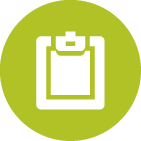 Nombre de encuestaOficina de turismo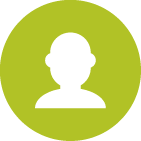 AutorRichard Žižka 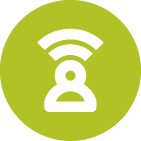 Idioma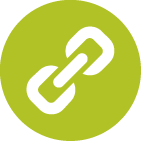 URL de la encuestahttp://www.survio.com/survey/d/L4N7L4M6L1P8P9V2U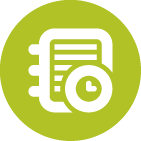 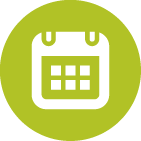 Duración4 díasVisitas de la encuesta8620303623,26%Total de visitasTotal completadoRespuestas incompletasMostró sóloTasa global de finalización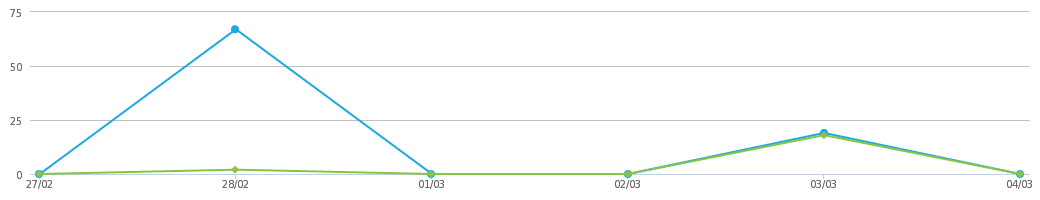 Total de SolicitudesVisitar FuentesTiempo medio de finalización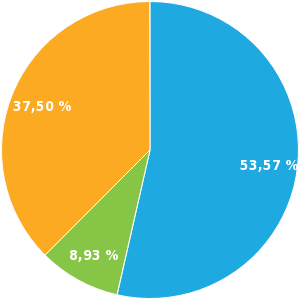 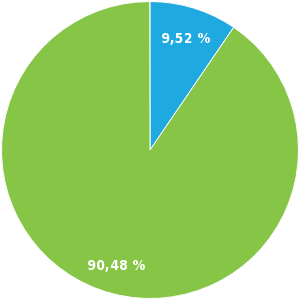 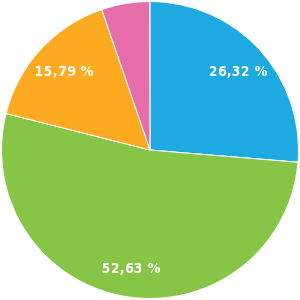 RespuestasRespuestaRespuestasRatio1470.00%1155.00%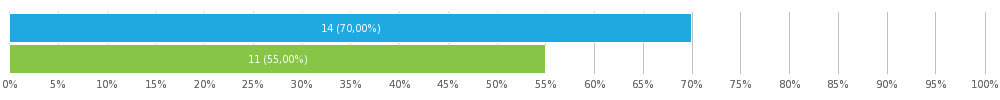 RespuestaRespuestasRatio420.00%525.00%315.00%315.00%15.00%420.00%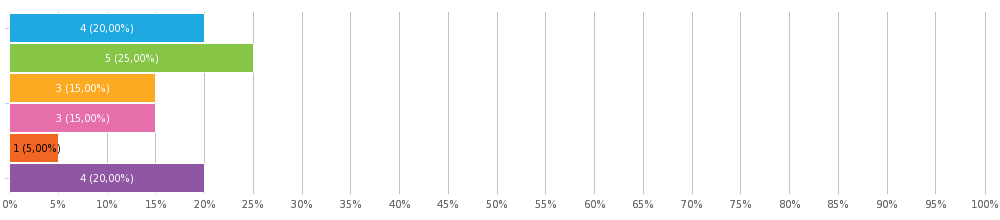 RespuestaRespuestasRatio525.00%630.00%420.00%525.00%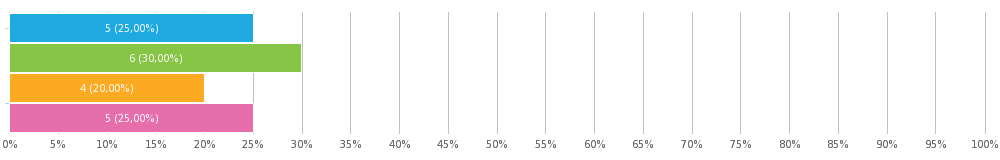 RespuestaRespuestasRatio315.00%1260.00%1050.00%735.00%840.00%420.00%420.00%15.00%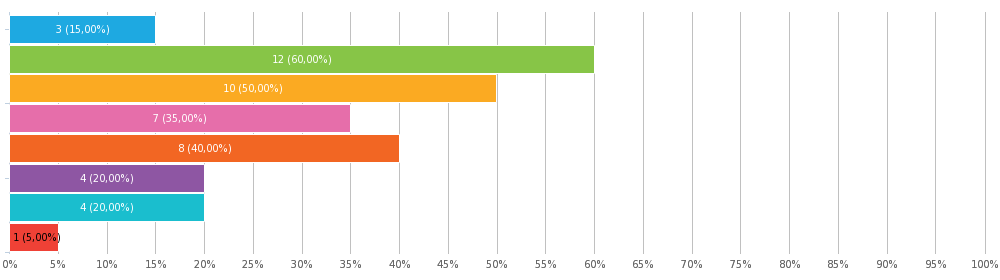 veritatis et quasi architecto beataeLa variedad de servicios6 (30.00%)4 (20.00%)3 (15.00%)4 (20.00%)3 (15.00%)La calidad de servicios 4 (20.00%)6 (30.00%)6 (30.00%)4 (20.00%)0La rapidez/disponibilidad de Internet2 (10.00%)6 (30.00%)4 (20.00%)6 (30.00%)2 (10.00%)La hospitalidad y el confort de la oficina2 (10.00%)5 (25.00%)9 (45.00%)2 (10.00%)2 (10.00%)El personal 6 (30.00%)7 (35.00%)4 (20.00%)2 (10.00%)1 (5.00%)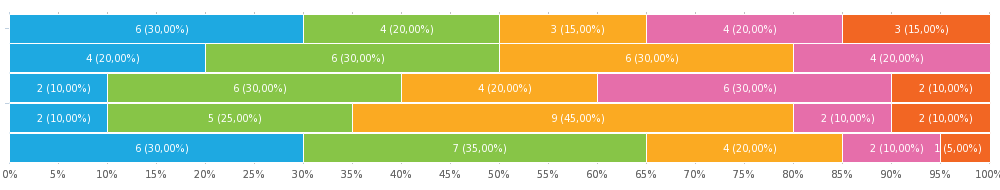 RespuestaRespuestasRatio1260.00%840.00%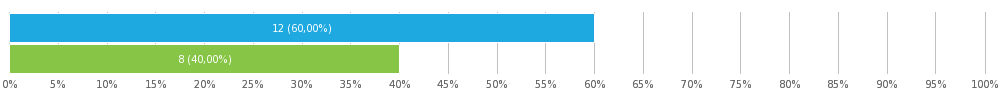 RespuestaRespuestasRatio1680.00%420.00%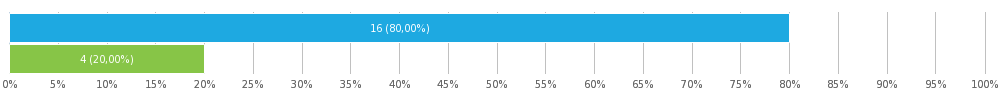 RespuestaRespuestasRatio1680.00%20100.00%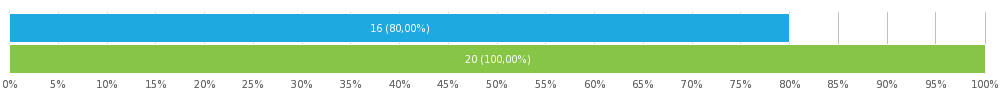 Sídolore magna aliquacommodo consequatexplicaboqui dolorem ipsumRespuestaRespuestasRatio1575.00%20100.00%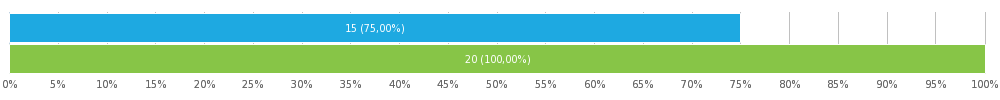 Sínostrud exercitation ullamcodolor in reprehenderit inbeatae vitaeamet consecteturfacilis est et eRespuestaRespuestasRatio15.00%420.00%210.00%15.00%210.00%210.00%420.00%15.00%210.00%15.00%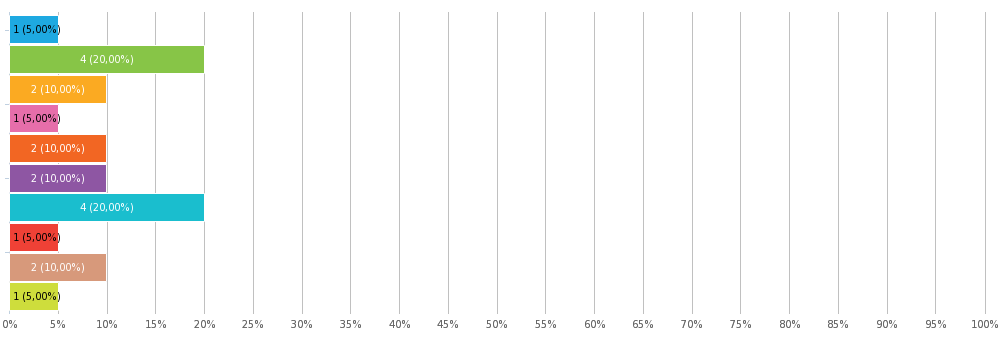 Ajuste del encuesta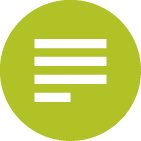 Preguntas por páginaMúltiples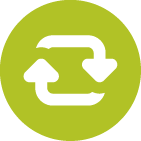 ¿Permitir envíos múltiples?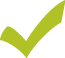 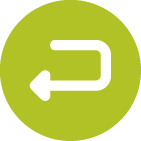 ¿Permitir volver a las preguntas anteriores?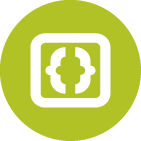 ¿Mostrar los números de las preguntas?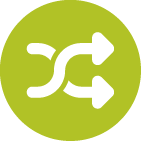 ¿Aleatorizar el orden de las preguntas?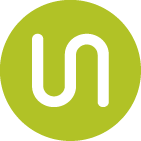 ¿Mostrar barra de progreso?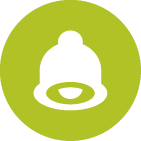 ¿Recibir notificaciones de respuesta por e-mail?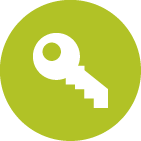 ¿Protección con contraseña?¿Restricción por IP?Anexo: EncuestaHola,Por favor, invierta unos pocos minutos de su tiempo para rellenar el siguiente cuestionario.ciudadanoturista0-2021-3031-4041-5051-6061+Más de una vez al mesUna vez al mesUna vez al añoCon menos frecuencia Encontrar información sobre posibles viajes en nuestra regiónEncontrar información sobre eventos culturales en la regiónEl acceso al InternetUtilizar fotocopiadoraComprar recuerdos, souvenirsEncontrar y comprar visita comentada por la ciudadComprar billetes de venta anticipadaOtro (Por favor especifica)Muy contentoContentoIndiferenteDescontentoMuy descontentoLa variedad de serviciosLa calidad de servicios La rapidez/disponibilidad de InternetLa hospitalidad y el confort de la oficinaEl personal Sí NoSí NoSí No (Por favor, déjanos saber qué es lo que buscabas)Sí No (Por favor, indica la razón) / 10